Żołnierze Wyklęci – quiz dla dorosłych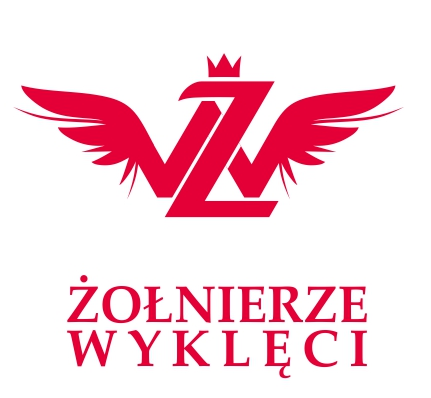 Jak inaczej nazywano Żołnierzy Wyklętych?Żołnierze Honoru  Żołnierze Konspiracji  Żołnierze NiezłomniNarodowy Dzień Pamięci Żołnierzy Wyklętych obchodzony jest jako święto państwowe...15 sierpnia  1 marca   1 wrześniaW lipcu 1945 roku Armia Czerwona i NKWD przeprowadziły akcję likwidacji oddziałów podziemia niepodległościowego. Wywieziono wówczas, a następnie zamordowano około 600 osób. Obława ta nazywana jest też „Małym Katyniem". O jaką akcje chodzi?Obława Suwalska  Akcja Białostocka  Obława AugustowskaJak nazywała się organizacja konspiracyjna stworzona przez wyższych oficerów Komendy Głównej AK i powołana 2 września 1945 roku w Warszawie?Narodowe Siły Zbrojne  Narodowe Zjednoczenie Wojskowe  Zrzeszenie Wolność i Niezawisłość (WiN)Dzień pamięci Żołnierzy Wyklętych obchodzony jest w rocznicę...Powołania Armii KrajowejOdbicia więźniów w Puławachegzekucji członków IV Zarządu WiNJaka była liczba członków organizacji i grup konspiracyjnych podziemia niepodległościowego?120-180 tys. 40-60 tys. 160-200 tys.Kto był dowódcą legendarnej V Wileńskiej Brygady Armii Krajowej?Józef Kuraś „Ogień”Emil Fieldorf "Nil"Zygmunt Szendzielarz „Łupaszko”Witold Pilecki "Witold""Powiedzcie mojej babci że zachowałam się jak trzeba"...słowa te na krótko przed śmiercią po procesie w Gdańsku wypowiedziała...Stefania Pityńska „Perełka”Danuta Siedzikówna "Inka"Wanda Czarnecka- Minkiewicz "Danka"Gdzie prowadził walki Józef Kuraś "Ogień"?Na PodhaluNa WileńszczyźnieNa PodlasiuJózef Franczak „Lalek” – ostatni walczący żołnierz podziemia w Polsce – został zastrzelony w październiku... 196319561960Kiedy został zamordowany przez UB rotmistrz Witold Pilecki?25 maja 1948 roku15 marca 1947 roku21 czerwca 1945 rokuKto spopularyzował nazwę „Żołnierzy Wyklętych” w swojej książce o takim tytule?Szymon NowakJerzy ŚlaskiZbigniew Herbert